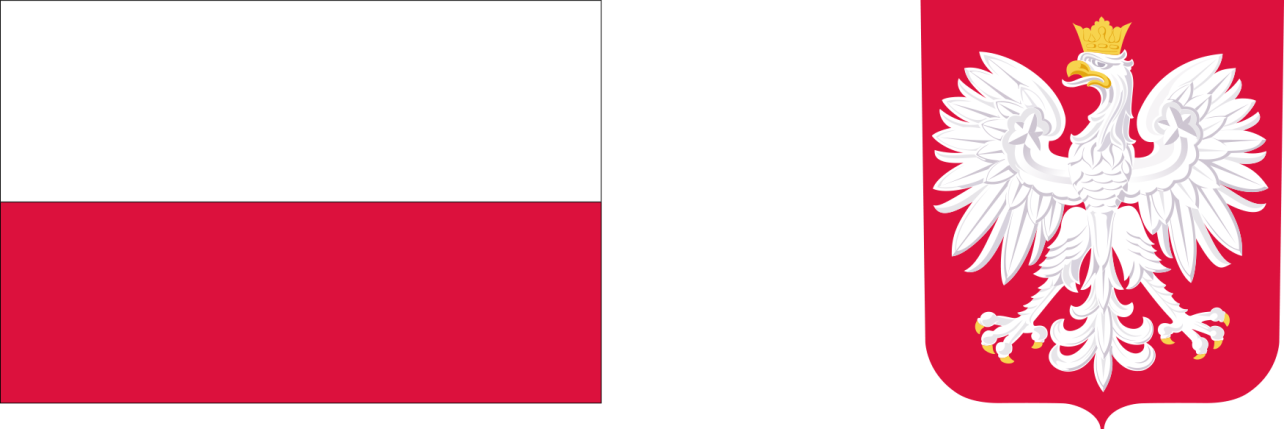  OGŁOSZENIE  POWIATOWE CENTRUM POMOCY  RODZINIE W KOŁOBRZEGUogłasza nabór do udziału w Programie „Opieka wytchnieniowa – poradnictwo specjalistyczne” – edycja 2021 w trybie ciągłym. Program finansowany jest  ze środków Funduszu Solidarnościowego.Powiatowe Centrum Pomocy Rodzinie w Kołobrzegu informuje, iż przystąpiło do programu „Opieka wytchnieniowa” - edycja 2021 w formie świadczenia usługi opieki wytchnieniowej poprzez zapewnienie członkom rodziny lub opiekunom sprawującym bezpośrednią opiekę nad dziećmi z orzeczeniem o niepełnosprawności oraz osobami niepełnosprawnymi ze znacznym stopniem niepełnosprawności/osobami z orzeczeniem równoważnym, możliwości skorzystania ze specjalistycznego poradnictwa (psychologicznego lub fizjoterapeutycznego).Głównym celem Programu jest wsparcie członków rodzin lub opiekunów sprawujących bezpośrednią opiekę nad:dziećmi z orzeczeniem o niepełnosprawności,osobami ze znacznym stopniem niepełnosprawności oraz orzeczeniami równoważnymi Osoby zainteresowane skorzystaniem z świadczenia usługi z poradnictwa proszone są 
wypełnienie karty zgłoszenia i dostarczenie do siedziby PCPR Kołobrzeg, ul. Grottgera 11, 78-100 Kołobrzeg.Karty zgłoszenia w formie papierowej są dostępne w  PCPR Kołobrzeg oraz na stronie BIP.